В соответствии с Законом Тверской области от 23.04.2020г. № 19-ЗО «О преобразовании муниципальных образований, входящих в состав территории муниципального образования Тверской области Западнодвинский муниципальный район, путем объединения поселений и создания вновь образованного муниципального образования с наделением его статусом муниципального округа и внесении изменений в отдельные законы Тверской области» Дума Западнодвинского муниципального округаРЕШИЛА:1. Внести в решение Думы Западнодвинского муниципального округа Тверской области от 24.12.2020г. № 47 ««О бюджете муниципального образования Западнодвинский муниципальный округ Тверской области на 2021 год и на плановый период 2022 и 2023 годов» следующие изменения:1.1. в тексте решения в соответствующих падежахслова «Глава Западнодвинского муниципального округа Тверской области» заменить словами «Глава Западнодвинского района Тверской области»;слова « органы местного самоуправления муниципального образования Западнодвинского муниципального округа Тверской области» заменить словами « органы местного самоуправления муниципального образования Западнодвинский район Тверской области»;слова «Администрация Западнодвинского муниципального округа Тверской области» заменить словами «Администрация Западнодвинского района»;слова «Финансовый отдел администрации Западнодвинского муниципального округа Тверской области» заменить словами «Финансовый отдел администрации Западнодвинского района Тверской области».2. Настоящее Решение вступает в силу со дня его подписания, распространяет свое действие с 1 января 2021 года и действует до вступления в должность Главы Западнодвинского муниципального округа Тверской области и формирования администрации округа вновь образованного муниципального образования Западнодвинский муниципальный округ Тверской области.3. Настоящее Решение подлежит официальному опубликованию в районной газете "Авангард" и размещению на официальном сайте администрации Западнодвинского района в информационно-телекоммуникационной сети "Интернет".Председатель Думы Западнодвинскогомуниципального округа                                                  С.Е. ШироковаРФДУМА ЗАПАДНОДВИНСКОГО МУНИЦИПАЛЬНОГО ОКРУГАТВЕРСКОЙ ОБЛАСТИРЕШЕНИЕРФДУМА ЗАПАДНОДВИНСКОГО МУНИЦИПАЛЬНОГО ОКРУГАТВЕРСКОЙ ОБЛАСТИРЕШЕНИЕРФДУМА ЗАПАДНОДВИНСКОГО МУНИЦИПАЛЬНОГО ОКРУГАТВЕРСКОЙ ОБЛАСТИРЕШЕНИЕРФДУМА ЗАПАДНОДВИНСКОГО МУНИЦИПАЛЬНОГО ОКРУГАТВЕРСКОЙ ОБЛАСТИРЕШЕНИЕот  12   января 2021г.                       г. Западная Двина                          № 49от  12   января 2021г.                       г. Западная Двина                          № 49от  12   января 2021г.                       г. Западная Двина                          № 49от  12   января 2021г.                       г. Западная Двина                          № 49О внесении изменений в решение Думы Западнодвинского муниципальногоокруга Тверской области от 24.12.2020 г.№ 47 «О бюджете муниципального образования Западнодвинский муниципальный округТверской области на 2021 год и на плановый период 2022 и 2023 годов»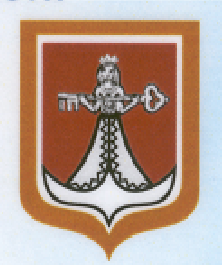 